EVALUATION DE L’ACTION DE PROMOTION / ANIMATION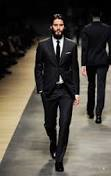 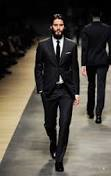 CAS        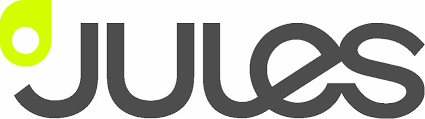 Le Contexte de la situation professionnelleVous venez de réaliser une action de promotion / animation (défilé de mode) dans le magasin Jules de Plan de Campagne intitulée « I love papa ». Vous avez eu à disposition des bons d’achat de 5 euros que vous avez distribués aux clients potentiels.       Mme SULIJ, votre  tutrice de stage du magasin « JULES » est en réunion au siège social pour la journée. Avant son départ,  elle vous a préparé un dossier concernant l’évaluation quantitative de l’opération« I love papa ».Mission :Votre tutrice Mme SULIJ vous confie le travail suivant : l’étape de l’évaluation de l’action. Vous vous occupez dans un 1er temps de l’aspect quantitatif.Les ressources et le travail :Document 1 : Témoignage de la vendeuse du magasin« Dans la galerie marchande, nous subissons une concurrence directe très vive car sont présentes les enseignes Célio et Devred. Notre politique de prix est une politique d’alignement sur nos concurrents. Aussi, pour nous distinguer, en plus de mettre en place des actions promotionnelles régulières, nous organisons des animations ponctuelles. Elles font vivre le centre commercial, créent une ambiance conviviale et marchande, donnent une image dynamique de notre magasin, à l’origine de l’évènement. Elles sont très appréciées des clients. Cette année à l’occasion de la fête des pères nous avons organisé un défilé de mode « I love papa ». Le même jour 80 bons d’achat de 5 euros ont été distribués. Nous pouvons faire un bilan positif en termes de fréquentation et de résultats chiffrés (CA, retour sur bons d’achat, nombre de clients présents…). »Annexe 1 : Relevé compteurs entrantsAnnexe 2 : Relevé caisses / CA journalier65 bons d’achat ont été encaissésGroupe 1Groupe 2Groupe 2Groupe 3Vidéo de présentation du groupe / concept / marque… JULES + Questionnaire http://LearningApps.org/display?v=pe4jw4nac16Tutoriel learningapps (à récupérer dans votre espace personnel kwartz)Vidéo de présentation du groupe / concept / marque… JULES + Questionnaire http://LearningApps.org/display?v=pe4jw4nac16Tutoriel learningapps (à récupérer dans votre espace personnel kwartz)Vidéo de présentation du groupe / concept / marque… JULES + Questionnaire http://LearningApps.org/display?v=pe4jw4nac16Tutoriel learningapps (à récupérer dans votre espace personnel kwartz)Vidéo de présentation du groupe / concept / marque… JULES + Questionnaire http://LearningApps.org/display?v=pe4jw4nac16Tutoriel learningapps (à récupérer dans votre espace personnel kwartz)Document 1  Pourquoi cette étape est-elle importante dans l’évaluation de l’action de promotion/animation ?  Quels sont les moyens que vous pouvez utiliser ?  Quels sont les enjeux ?https://padlet.com/my/dashboard Quels résultats avez-vous évalué lors de votre dernière PFE au sujet de votre dossier ? 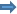  Par quels moyens ?https://padlet.com/my/dashboard Quels résultats avez-vous évalué lors de votre dernière PFE au sujet de votre dossier ?  Par quels moyens ?Vidéo 2 « le responsable de promotion » http://LearningApps.org/display?v=prekpx8bj16 + SOCRATIVE SOC-21213621SOCRATIVE « questionnaire le responsable de promotion » +  Activité :  Quel est le rôle du responsable de promotion dans le magasin ?  Comment évalue-t-il les actions (lister les tâches et outils dans un tableau et mise en commun sur mur PADLET en lien avec Groupe 2.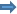 Synthèse sur portail kwartz : évaluation quantitativeSynthèse sur portail kwartz : évaluation quantitativeSynthèse sur portail kwartz : évaluation quantitativeSynthèse sur portail kwartz : évaluation quantitativeGroupe 1Groupe 2Groupe 3Groupe 3Annexe 1 : relevé compteur des entrants Compléter un tableau formule / application « relevé compteur des entrants »Si possible…  Rédiger un constat écrit sur l’outil informatique des résultats notables de l’entreprise. Déposer votre compte rendu sur le portail.Annexe 1 : relevé compteur des entrants Compléter un tableau formule / application « relevé compteur des entrants »Si possible…  Rédiger un constat écrit sur l’outil informatique des résultats notables de l’entreprise. Déposer votre compte rendu sur le portail.Annexe 2 : relevé caisses / CA journalierA partir du relevé de caisse / CA journalier : Evaluer les ventes totales J / J+7 / J+14 Calculer l’évolution des ventes en J+7 et J+14 Calculer la répartition des ventes selon les familles de produits en J Relever le nombre de cartes de fidélité créées Rédiger un compte rendu écrit sur l’outil informatique des résultats notables de l’entreprise. Déposer votre compte rendu sur le portail.Annexe 2 : relevé caisses / CA journalierA partir du relevé de caisse / CA journalier : Evaluer les ventes totales J / J+7 / J+14 Calculer l’évolution des ventes en J+7 et J+14 Calculer la répartition des ventes selon les familles de produits en J Relever le nombre de cartes de fidélité créées Rédiger un compte rendu écrit sur l’outil informatique des résultats notables de l’entreprise. Déposer votre compte rendu sur le portail.Nombre d’entrantsSamedi J-14Samedi J-7Jour JSamedi J+7Samedi J+1410h – 14h372980383914h – 19h98831459186TOTALCA réaliséSamedi J-14Samedi J-7Jour JSamedi J+7Samedi J+1410h – 14h1458.55915.61828.93006.911405.7514h – 19h3899.23410.254723.44988.33742.1TOTAL